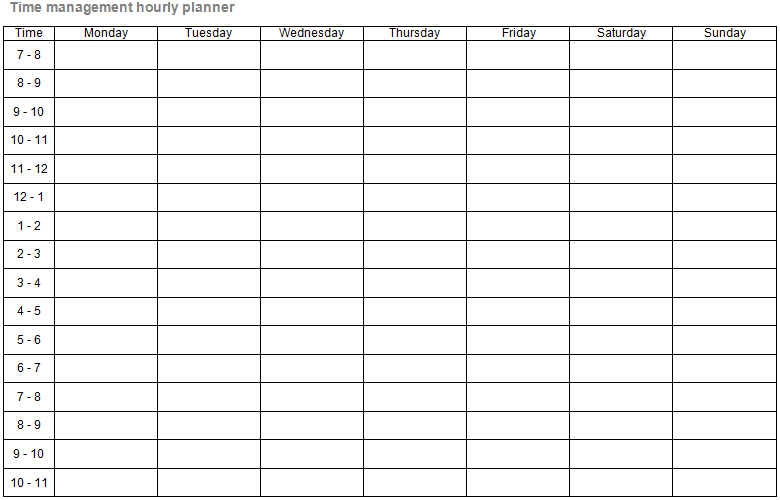 TimeMondayTuesdayWednesdayThursdayFridaySaturdaySunday7 - 88 - 99 - 1010 - 1111 - 1212 - 11 - 22 - 33 - 44 - 55 - 66 - 77 - 88 - 99 - 1010 - 11